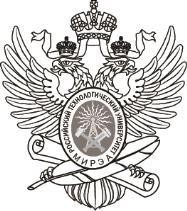 МИНОБРНАУКИ РОССИИФедеральное государственное бюджетное образовательное учреждение     высшего образования«МИРЭА – Российский технологический университет»РТУ МИРЭАОтчет по выполнению практического задания № 5Тема:«Однонаправленный динамический список»Дисциплина: «Алгоритмы внешних сортировок»Выполнил студент:    Моисенко М. О.Фамилия И.О.Группа:                            ИКБО-00-22Номер группыМосква – 2023ПОСТАНОВКА ЗАДАЧИЦель: получить знания и практические навыки управления динамическим однонаправленным спискомУсловие задания Разработать реализацию односвязного списка средствами языка C++ с информационной частью узла списка согласно индивидуальному варианту. Реализовать три функции для работы над односвязным списком согласно индивидуальному варианту.Индивидуальный вариант под номеров 8.Тип информационной части узла – float.Функции:1. Разработать функцию, которая переносит первые k узлов в конец списка.2. Разработать функцию, которая переставляет местами узлы смаксимальным и минимальным значениями.3. Разработать функцию, которая удаляет предпоследний узелсписка.РЕШЕНИЕ ЗАДАНИЯ Реализация односвязного списка и его основных функций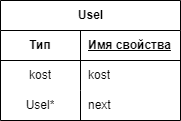 Рисунок 1 – Схема узла однонаправленного спискаЛистинг 1 – Реализация узла однонаправленного спискаstruct Usel
{
    float kost;
    Usel* next;
    Usel(float a): kost(a), next(nullptr) {}
};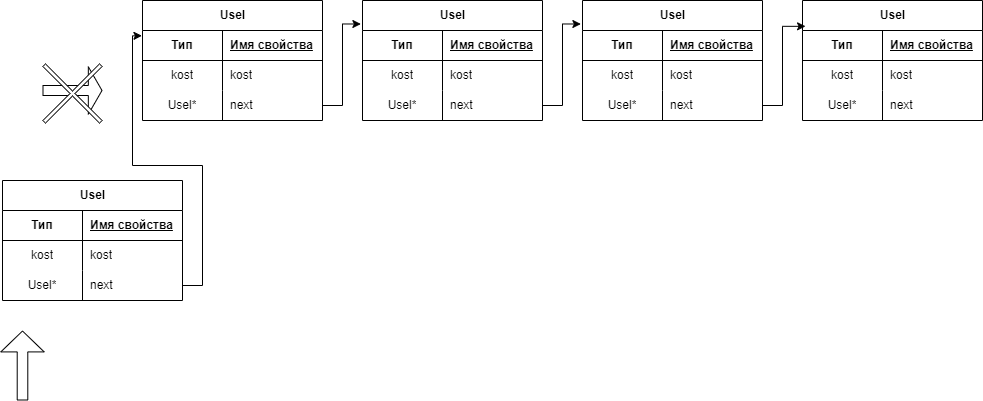 void add(float val)
{
  Usel* node = new Usel(val);
  if (is_empty())
  {
      first = node;
      last = node;
      return;
  }
  node->next = first;
  first = node;
};void print()
{
    if (is_empty())
    {
        cout << "Nothing is here, absolutely nothing" << endl; return;
    }
    Usel* node = first;
    cout << "Here is your list: ";
    while (node != nullptr)
    {
        cout << node->kost << " ";
        node = node->next;
    }
    cout << endl;
}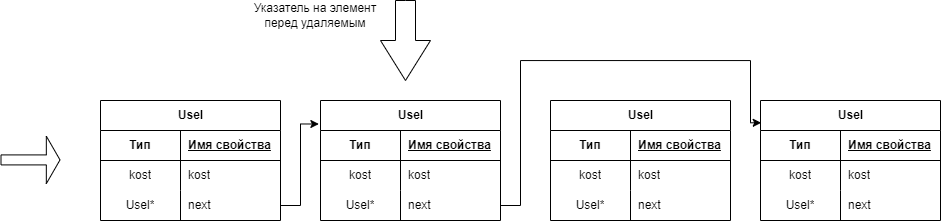 void remove(float val)
{
    cout << "Removing process is started..." << endl;
    if (is_empty())
    {
        return;
    };
    if (first->kost == val)
    {
        Usel* node = first;
        first = node->next;
        delete node;
        return;
    };
    if (first->kost == val)
    {
        Usel* node = first;

        while (node->next != last)
            node = node->next;

        node->next = nullptr;
        delete last;
        last = node;
        return;
    };
    Usel* thes = first;
    Usel* that = first->next;

    while (that && (that->kost != val))
    {
        thes = thes->next;
        that = that->next;
    }
    if (!that)
    {
        cout << "Nothing is here" << endl;
        return;
    }

    thes->next = that->next;
    delete that;
    cout << "Process is done, now money" << endl;
};Listik manuCreate(int len)
{
    float val;
    Listik klen;
    cout << "Manual entry" << endl;
    for (int i = 0; i < len; i++)
    {
        cout << "Enter " << len - i << " value:";
        cin >> val;
        klen.add(val);
    }
    klen.print();
    cout << "Okay, it's done" << endl;
    return klen;
}

Listik autoCreate(int len)
{
    float val;
    Listik klen;
    cout << "Auto entry" << endl;
    srand(time(NULL));
    for (int i = 0; i < len; i++)
    {
        klen.add(rand());
    }
    klen.print();
    cout << "Okay, it's done" << endl;
    return klen;
}Разработка и реализация функций индивидуального вариантаvoid peres(int k, Listik &l)
{
    int i = 1;
    Usel* node = l.first;

    bool f;
    while (i < k)
    {
        f = true;
        if (node == nullptr)
        {
            cout << "ERROR" << endl;
            return;
        }
        node = node->next;
        i++;
    }
    if (f)
    {
        l.last->next = l.first;
        l.first = node->next;
        node->next = nullptr;
    }
}void soft_detention(Listik &l)
{
    Usel* node = l.first;
    if (l.is_empty() || (node->next == nullptr))
    {
        cout << "ERROR: Nothing is here" << endl;
        return;
    }
    Usel* n_node = node->next;
    if (n_node->next == nullptr)
    {
        l.first = n_node;
        delete node;
        return;
    }
    while (n_node->next != l.last)
    {
        node = n_node;
        n_node = n_node->next;
    }
    node->next=l.last;
    delete n_node;
}void big_small(Listik &l)
{
    Usel* node = l.first;
    if (l.is_empty())
    {
        cout << "ERROR: Nothing is here" << endl;
        return;
    }

    Usel* prebig = l.first;
    Usel* presmall = l.first;
    Usel* vrem1;
    Usel* vrem2;
    float min = node->kost;
    float max = node->kost;

    while (node->next != nullptr)
    {
        if (node->next->kost > max)
        {
            max = node->next->kost;
            prebig = node;
        }
        if (node->next->kost < min)
        {
            min = node->next->kost;
            presmall = node;
        }
        node = node->next;
    }

    if (max == min)
    {return;}

    if (max == l.first->kost)
    {
        swap(l.first, presmall->next);
        swap(l.first->next, presmall->next->next);
    }
    else if (min == l.first->kost)
    {
        swap(l.first, prebig->next);
        swap(l.first->next, prebig->next->next);
    }
    else
    {
        swap(presmall->next, prebig->next);
        swap(presmall->next->next, prebig->next->next);
    }
}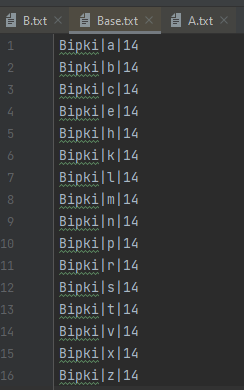 Рисунок 1 – База данных после работы алгоритмаТестирование работы алгоритмаРезультаты тестирования функций программы при различных входных данных представлены в таблице 1.Таблица 1 - Результаты тестирования функций и методов программыПо результатам тестирования можно сделать вывод, что все функции и методы являются рабочими.ВЫВОДВ ходе выполнения работы были получены знания и практические навыки управления динамическим однонаправленным списком. Были реализованы все необходимые методы для работы с однонаправленным списком, а также функции согласно индивидуальному варианту.СПИСОК ИНФОРМАЦИОННЫХ ИСТОЧНИКОВ1. Структуры данных и проектирование программ : Пер. с англ. / Р. Круз. — М.: БИНОМ. Лаборатория знаний, 2017. — 766 с.2. Полный справочник по C++ : Пер. с англ. / Г. Шилдт. — М.: ООО "И.Д.Вильямс", 2016. — 796 с.: ил. — Предм. указ.: с. 787-796Функция/методВходные данныеОжидаемый результатПолученныйрезультатbool is_empty()1falsefalsebool is_empty()[]truetruevoid add(float value)3 | 3 33, 3, 33, 3, 3void add(float value)0 | 00void print()1, 1, 11, 1, 11, 1, 1void print()[]Nothing is here, absolutely nothingNothing is here, absolutely nothingvoid remove(float value)6 | 2, 6, 32, 62, 6void remove(float value)7 | 2, 6, 3Nothing is hereNothing is here!Listik manuCreate(int len)3 | 1, 2, 31, 2, 31, 2, 3Listik manuCreate(int len)0, [][][]Listik autoCreate(int len)3a, b, c1376 30948 30475Listik autoCreate(int len)0[][]void peres(int k, Listik &l)2 | 1, 2, 33, 1, 23, 1, 2void peres(int k, Listik &l)3 | 1, 1ERRORERRORvoid soft_detention(Listik &l)4, 3, 64, 64, 6void soft_detention(Listik &l)[]ERROR: Nothing is hereERROR: Nothing is herevoid big_small(Listik &l)11, 1, 4, 11, 11, 4, 11, 11, 4, 1void big_small(Listik &l)16, 1717, 16[5, 1, 5, 1, 2]